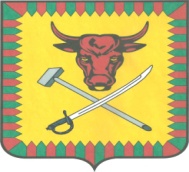 ИЗБИРАТЕЛЬНАЯ КОМИССИЯ МУНИЦИПАЛЬНОГО РАЙОНА «ЧИТИНСКИЙ РАЙОН»ПОСТАНОВЛЕНИЕ«17» июля 2018 года                                                                                  №58О заверении списка кандидатов в депутаты Совета муниципального района «Читинский район» по одномандатным избирательным округам, выдвинутого избирательным объединением Забайкальского регионального отделения Политической партии ЛДПРРассмотрев документы, представленные избирательным объединением Забайкальского регионального отделения Политической партии ЛДПР для заверения списка кандидатов, выдвинутого по одномандатным избирательным округам,  в  соответствии со статьей 44 Закона Забайкальского края «О муниципальных выборах в Забайкальском крае», избирательная  комиссия муниципального района «Читинский район»постановляет:1. Заверить список кандидатов в депутаты Совета муниципального района «Читинский район», выдвинутый избирательным объединением Забайкальского регионального отделения Политической партии ЛДПР по одномандатным избирательным округам в количестве 12 человек 17 июля 2018 года в 17.10 ч. (прилагается).2. Выдать уполномоченному представителю избирательного объединения Забайкальского регионального отделения Политической партии ЛДПР копию заверенного списка кандидатов, выдвинутого по одномандатным  избирательным округам. 3. Направить настоящее постановление для опубликования в газету  "Ингода" и на странице избирательной комиссии муниципального района «Читинский район» в информационно-телекоммуникационной сети «Интернет».4. Возложить контроль за исполнением настоящего постановления на Звенигородскую О.В., заместителя председателя избирательной комиссии муниципального района «Читинский район».Председатель избирательной комиссии                                  Павлова Л.П. Секретарь избирательной комиссии                                     Голобокова О.А.Утвержден постановлением избирательной комиссиимуниципального района«Читинский район»                                                                                                                      №58   от 17.07. 2018г. СПИСОКкандидатов в депутаты Совета муниципального района «Читинский район» по одномандатным избирательным округам, выдвинутый избирательным объединением Забайкальского регионального отделения Политической партии ЛДПР Беляцкая  Анастасия Сергеевна по Маккавеевскому №1 одномандатному избирательному округуРогалев  Игорь Андреевич по Новинскому №2 одномандатному избирательному округуКузнецова Елена Алексеевна по Кручининскому №3 одномандатному избирательному округуШавкунов  Александр Сергеевич по Атамановскому Восточному №4 одномандатному избирательному округуКалашникова Олеся  Сергеевна по Атамановскому Центральному №5  одномандатному избирательному округуПопов Григорий Николаевич по Елизаветинскому №6 одномандатному избирательному округуЗахаров Вадим Анатольевич по Засопкинскому №7 одномандатному избирательному округуКиселев Денис Андреевич по Смоленскому №8 одномандатному избирательному округуЗубарев Юрий Николаевич по Верх-Читинскому №9 одномандатному избирательному округуЕмельянов  Евгений Александрович по Домнинскому №10 одномандатному избирательному округуКазанцев Вячеслав Федорович по Ингодинскому №11 одномандатному избирательному округуГалданов Баир Гончикович по Яблоновскому №12 одномандатному избирательному округуПредседатель избирательной комиссии                                  Павлова Л.П. Секретарь избирательной комиссии                                     Голобокова О.А. 